УТВЕРЖДЕНОПротоколом Коллегии СРО «Астраханские строители»№ 16 от «30» марта 2017г. № 4 от 29.01.2024г. ПОЛОЖЕНИЕ  О НАГРАДАХ Ассоциации - регионального отраслевого объединения работодателей саморегулируемой организации «Астраханские строители»\Астрахань 2024 г.ОБЩИЕ ПОЛОЖЕНИЯНастоящее Положение устанавливает виды наград Ассоциации - регионального отраслевого объединения работодателей саморегулируемой организации «Астраханские строители» (далее по тексту – СРО «Астраханские строители», Ассоциация), определяет порядок выдвижения кандидатур и награждения наградами Ассоциации.Положение содержит сведения о порядке представления к награждению физических лиц, юридических лиц, индивидуальных предпринимателей. 1.3. Награды Ассоциации являются формой поощрения за заслуги и достижения в строительной отрасли, а также за вклад в развитие института саморегулирования в области строительства. 1.4. Организацию работы по изготовлению, хранению, учету и выдаче наград Ассоциации, рассмотрению и оформлению материалов к награждению, а также учету награжденных лиц осуществляет директор СРО «Астраханские строители».ВИДЫ НАГРАД АССОЦИАЦИИК наградам СРО «Астраханские строители» относятся: - Почетный диплом СРО «Астраханские строители»;- Почетная грамота СРО «Астраханские строители»;- Почетный знак СРО «Астраханские строители».2.2. Почетным  дипломом СРО «Астраханские строители» награждаются  члены Ассоциации - организации и индивидуальные предприниматели за достижение лучших показателей по результатам года в номинациях:- жилищное строительство;- строительство объектов социально-культурного назначения;- промышленное строительство;- строительство транспортной инфраструктуры, дорожное хозяйство;- строительство инженерной инфраструктуры, жилищно-коммунальное хозяйство;- индивидуальный предприниматель.2.3. Почетной грамотой СРО «Астраханские строители» и Почетным знаком СРО «Астраханские строители» награждаются работники членов СРО «Астраханские строители» (физические лица). В  исключительных  случаях  Почетной грамотой и Почетным знаком могут  награждаться организации и индивидуальные предприниматели, не являющиеся членами СРО «Астраханские строители», а также физические лица, не являющиеся работниками членов СРО «Астраханские строители», но оказавшие значительное содействие развитию строительства Астраханской области.2.4. Почетной грамотой СРО «Астраханские строители» награждаются физические лица, имеющие стаж работы в строительной отрасли либо в области саморегулирования в строительстве не менее трех лет:за достигнутые успехи в работе;за высокое профессиональное мастерство и безупречный труд;за оказание содействия и помощи Ассоциации в выполнении уставных целей;за вклад в развитие института саморегулирования в строительной сфере;иные профессиональные достижения.2.5. Почетный диплом СРО «Астраханские строители» и Почетная грамота СРО «Астраханские строители» оформляются в бумажном виде с использованием официальной символики СРО «Астраханские строители», указанием награждаемого лица и его достижений. Почетный диплом СРО «Астраханские строители» и Почетная грамота СРО «Астраханские строители» обрамляются рамками.2.6. Почетным знаком СРО «Астраханские строители» награждаются физические лица, имеющие стаж работы в строительной отрасли либо в области саморегулирования в строительстве не менее десяти лет:за многолетний безупречный труд, высокие профессиональные достижения;за значительный вклад в развитие строительства;за плодотворную и творческую работу при выполнении обязательств передза существенный вклад в строительство значимых объектов на территории Астраханской области;за разработку, внедрение, освоение, использование современных конкурентноспособных технологий,  материалов и конструкций в строительной отрасли;за достижение высокой эффективности производства, качества строительно-монтажных работ.2.8. Почетный знак СРО «Астраханские строители» имеет форму правильного круга диаметром 50 мм, исполненном в бело-синих тонах c эмблемой и наименованием СРО «Астраханские строители» в золотом обрамлении. В нижней части  круга на золотой металлической ленте надпись «За заслуги».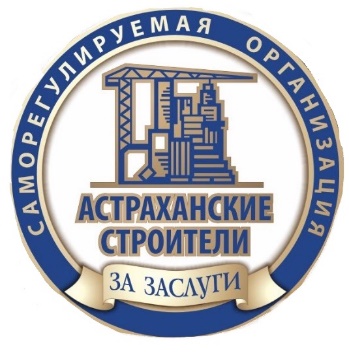 На оборотную сторону Почетного знака СРО «Астраханские строители» наносится именная гравировка  -  фамилия, имя, отчество награждаемого и сведения о награждении (дата и номер в реестре лиц, награждённых Почетным знаком СРО «Астраханские строители»).Почетный знак укомплектован в индивидуальный пластиковый футляр с бархатным ложементом синего цвета. 2.9. Вместе с Почетным знаком СРО «Астраханские строители» награждаемому лицу вручается отличительный знак диаметром 20 мм с креплением для ношения на лацкане пиджака, который представляет собой уменьшенную копию Почетного знака СРО «Астраханские строители» и входящих в него элементов (без гравировки на обороте).2.10. Сведения  о  награждении  Почетным знаком СРО «Астраханские строители» заносятся  в  Реестр  награждений Ассоциации с указанием реквизитов решения Коллегии Ассоциации. Ответственным за ведение реестра награждений Ассоциации является директор Ассоциации. ПОРЯДОК ВЫДВИЖЕНИЯ КАНДИДАТУР И НАГРАЖДЕНИЯ НАГРАДАМИ АССОЦИАЦИИНаграждение Почетным  дипломом СРО «Астраханские строители» производится по результатам анализа обобщённого отчета о деятельности членов СРО «Астраханские строители» за истекший год. Ассоциация вправе не присуждать одну, несколько или все номинации для награждения Почетным  дипломом СРО «Астраханские строители» по итогам истекшего года.  Выдвижение  на  награждение  юридического  лица  и индивидуального предпринимателя Почетным  дипломом СРО «Астраханские строители» за достижение лучших показателей по результатам года производится директором Ассоциации на заседании Коллегии Ассоциации и фиксируется в соответствующем протоколе заседания Коллегии. Награждение Почетной грамотой СРО «Астраханские строители» и Почетным знаком СРО «Астраханские строители» производится на основании ходатайств о награждении и осуществляется как правило:- при праздновании профессиональных праздников, памятных и юбилейных дат;- при проведении Ассоциацией мероприятий.3.4. Ходатайства о  награждении  Почетной грамотой СРО «Астраханские строители» и Почетным знаком СРО «Астраханские строители»,  приуроченные к празднованию профессиональных праздников, должны быть представлены в Ассоциацию заинтересованными лицами в письменном виде с указанием заслуг награждаемого лица не позднее чем за две недели до даты праздника, установленной нормативным правовым актом Российской Федерации, а к юбилейным, памятным датам, а также к планируемым Ассоциацией мероприятиям - не позднее чем за две недели до наступления соответствующей даты.Если с ходатайством о награждении выступает Коллегия или директор Ассоциации, то письменного ходатайства о награждении не требуется, имеющееся  Ходатайство отмечается в протоколе заседания Коллегии Ассоциации, на котором оно рассматривается.3.5. Ходатайство о награждении Почетной грамотой СРО «Астраханские строители» и Почетным знаком СРО «Астраханские строители» неработающих ветеранов строительной отрасли может формироваться формируется  в  коллективе  юридического  лица,  индивидуального  предпринимателя,  в котором  осуществлялась  трудовая  деятельность  ветерана,  или  органами СРО «Астраханские строители». 3.6. Награждаемые наградами СРО «Астраханские строители» физические лица дают согласие на обработку Ассоциацией персональных данных, оформленное в соответствии с приложением № 1 к настоящему Положению. 3.7. Решение о награждении  наградами СРО «Астраханские строители» либо о нецелесообразности награждения принимается Коллегией Ассоциации.3.8  Вручение наград Ассоциации производится, как правило, в торжественной обстановке Председателем Коллегии Ассоциации либо по его поручению иным лицом, а при отсутствии такого поручения -  директором Ассоциации.3.9. Награды  вручаются  лично  награждаемому  физическому  лицу, индивидуальному  предпринимателю,  уполномоченному  представителю  юридического лица. 3.10. Награждение Почетной грамотой СРО «Астраханские строители» и одного и того же лица может производится не ранее, чем через три года. Награждение Почетным знаком СРО «Астраханские строители» одного и того же лица производится однократно.Приложение  1к Положению о наградах Ассоциации - регионального отраслевого объединения работодателей саморегулируемой организации «Астраханские строители»СОГЛАСИЕна обработку персональных данныхЯ, нижеподписавшийся, ______________________________________________________,(Ф.И.О.) проживающий(ая) по адресу ________________________________________________________указывается по месту регистрации,паспорт серии _____________ номер ___________________, выдан «_____»___________г. кем ________________________________________________________________ , в соответствии с требованиями статьи 9 Федерального закона от 27.07.2006 г. № 152-ФЗ «О персональных данных», подтверждаю свое согласие на обработку Ассоциацией региональным отраслевым объединением работодателей саморегулируемой организацией «Астраханские строители» (СРО «Астраханские строители»), ОГРН - 1083000000600, адрес: 414000, г. Астрахань, ул.Ленина/ул.Кирова/ул.Бабушкина, 20/29/17, ком. 9 (далее – Оператор) моих персональных данных, включающих: фамилию, имя, отчество, пол, дату и место рождения, контактные телефон(ы), электронный адрес, сведения об образовании, трудовой, научной деятельности, почетных званиях, наградах, в целях использования персональных данных СРО «Астраханские строители». Предоставляю Оператору право осуществлять все действия (операции) с моими персональными данными, включая сбор, систематизацию, накопление, уточнение (изменение), хранение, использование. Оператор вправе обрабатывать мои персональные данные посредством внесения их в электронную базу данных, включения в списки (реестры) и отчетные формы, предусмотренные документами, регламентирующими предоставление отчетных данных (документов) по СРО «Астраханские строители». Общедоступными являются следующие персональные данные: фамилия, имя, отчество, пол, дату и место рождения, контактные телефон(ы), электронный адрес, сведения об образовании, трудовой, научной, почетных званиях, наградах, относящиеся к субъекту персональных данных. Оператор имеет право во исполнение своих обязательств на обмен (прием и передачу) моими персональными данными с директором и членами коллегиального органа управления СРО «Астраханские строители», лицами, являющимися работниками Оператора, с использованием машинных носителей или по каналам связи, с соблюдением мер, обеспечивающих их защиту от несанкционированного доступа, при условии, что их прием и обработка будут, осуществляется лицом, обязанным сохранять профессиональную тайну. Разрешаю принимать, а также хранить и обрабатывать, систематизировать, уточнять (изменять), использовать мои персональные данные в течение периода хранения первичных документов Оператором не менее чем срок хранения документов, установленных действующим законодательством по архиву. Контактный телефон(ы) ______________ и почтовый адрес _______________________________________________________.Подпись субъекта персональных данных ________________.Дата _________________